Compréhension écrite : 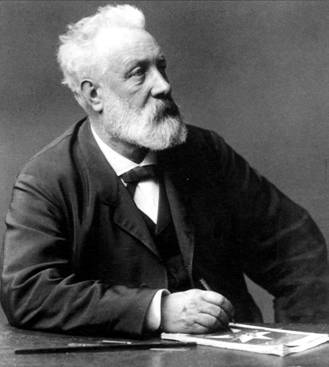 Jules Verne, né le 8 février 1828 à Nantes et mort le 24 mars 1905 à Amiens, est un écrivain français, dont une grande partie de l'œuvre est consacrée à des romans d'aventures et de science-fiction (appelés du temps de Jules Verne roman d'anticipation). L'année 2005 fut déclarée « année Jules Verne », à l'occasion du centenaire de la mort de l'auteur. Il reste, encore aujourd'hui, un des auteurs les plus lus dans le monde, pour des œuvres comme Vingt mille lieues sous les mers et le Tour du Monde en 80 jours.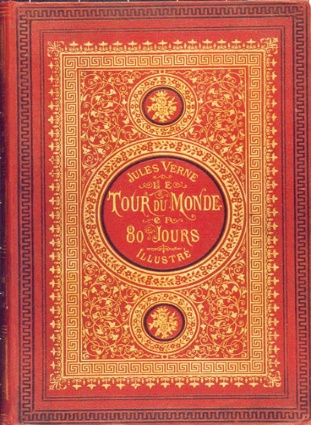 Le Tour du monde en quatre-vingts jours est un roman d'aventures, écrit en 1872 par Jules Verne.Cette œuvre passionnante raconte la course autour du monde d'un gentleman anglais, Phileas Fogg, gentleman anglais, membre éminent du Reform club est un homme curieux, à la fois ponctuel et méticuleux.  Il parie 20 000 livres avec les membres de son club qu'il parviendra à boucler le tour de la terre en 80 jours.  Le soir même, accompagné de son fidèle domestique français, Passepartout, il prend le train pour Paris. Soupçonné, à tort, d'être l'intrépide voleur de la Banque d'Angleterre, il sera également suivi tout au long de ses pérégrinations par le détective Fix qui ne parviendra cependant jamais à l'arrêter. Le gentleman anglais aussi ingénieux que courageux, parvient à se tirer de toutes les situations. Il n’hésite pas à emprunter une multitude de moyens de transport : paquebots, train, voitures, paquebots, traîneaux, et même éléphants. Le roman se termine par un coup de théâtre : alors que Phileas Fogg croit avoir une journée de retard, il s'aperçoit qu'il a gagné vingt-quatre heures sur le calendrier en voyageant d'ouest en est. Il se rend donc à son club à l'instant précis où expire le délai de 80 jours. Financièrement, le gentleman anglais ne gagnera rien puisque le coût du voyage représente à peu près le montant de l’enjeu. Mais il aura rencontré l’amour, sous les traits de la princesse Aouda, qu’il avait sauvé du bûcher en Inde, et qui deviendra sa femme.L'ensemble du roman est un habile mélange entre récit de voyage (traditionnel pour Jules Verne) et données scientifiques comme celle utilisée pour le rebondissement de la chute du roman. Ce voyage extraordinaire est rendu possible grâce à la révolution des transports qui marque le XIXe siècle et les débuts de la révolution industrielle. L'apparition de nouveaux modes de transport (chemin de fer, bateaux à vapeur, appelés aussi paquebots) et l'ouverture du canal de Suez en 1869 raccourcissent les distances, ou du moins le temps nécessaire pour les parcourir.La livre : Monnaie anglaise encore utilisée de nos joursQuestions : 1/ Combien de parties distinguez-vous dans ce texte ? Quels rôles ont-elles ?2/ Trouvez la bonne réponse : Le Tour du Monde en 80 jours est :Le récit d'un voyage réel, rendu possible par la révolution des transports du XIXe siècleUne fiction mêlant imagination et sciencesLes mémoires de Jules Vernes.Phileas Fogg quitte l'Angleterre :à la suite d'un pari avec ses amisparce qu'il est poursuivi par la policeparce qu'il a gagné 20 000 livres et qu'il peut se payer un voyageLe roman se termine par un coup de théâtre signifie :La fin est tragiqueLe dénouement de l'histoire est surprenantLa dernière scène se passe au théâtre.Jules Vernes a écrit beaucoup de romans de voyage            Vrai  FauxJustifiez en citant le texte :Phileas Fogg ne gagne pas d'argent grâce à ce pari            Vrai     FauxPourquoi ?